zzzzzzz7-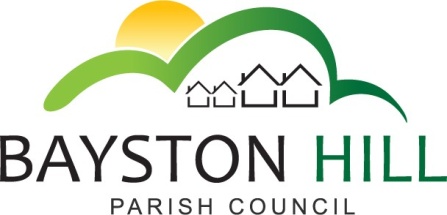 		‘protecting and improving the quality of life	              for all Bayston Hill residents’Clerk to the Council/RFO: Caroline HigginsChairman: Cllr Fred Jones22 November 2016Minutes of a Planning Meeting held at 7.00 pm on Monday 31 October 2016 in the Memorial Hall.P85.16	APOLOGIES – None, all presentP86.16	DECLARATIONS OF DISCLOSABLE PECUNIARY INTEREST – Cllr Candy declared a non-pecuniary interest in agenda item P90.16 with respect to planning application 16/04423/FUL, 1 Amblecote, Grove Lane, Bayston Hill as she is acquainted with the applicants.  P87.16	MINUTES – It was RESOLVED unanimously to approve the minutes of the meeting held on Monday 3 October 2016 as a true record. The Chairman signed the mintues.P88.16	PUBLIC SPEAKING/QUESTIONS AT COUNCIL MEETINGS – Mrs Ashurst of Betley Lane Residents Association spoke to object to the proposal to build a bungalow on land west of Betley Lane, ref 16/04348/FUL.  She stated the development would be extremely detrimental to the lane as it would lie on the opposite side to all other houses.  The position of the proposed building is unclear from the application and the existing gateway proposed for access is not presently used for vehicles.  Access for construction via Lyth Hill Road is unsuitable as the access proposed is too narrow.  She provided photographs of the site to illustrate her points.  She also raised concerns about the damage to the surface of the privately maintained road and the ongoing issues of limited parking and poor visibility at the access to Lyth Hill Road.	Mr Trever Mennel then read a letter from the applicant, which had previously been circulated to the Committee.  He stated the road is a public highway due to public access for over 20 years; that the gates were in use and were installed with planning permission.  He stated the proposed bungalow would address the shortage of this type of property in Bayston Hill and therefore meets a local need.  The applicant had discussed the application with planning officers and adjusted it to avoid overlooking.  The plot is not a garden but a larger plot, complying with the relevant planning policies.  He offered to answer the Committee’s questions	In response to a question from the Committee Mr Mennel stated that drainage would be taken through the applicants’ property onto Lyth Hill Road.	When asked about pedestrian safety, Mr Mennel stated the development would expect to generate only 1 additional car which would be provided with off-street parking.	The architect spoke about affordable housing but later confirmed the bungalow would be sold or let commercially.  P89.16	MATTERS ARISING: P56.16	Review of Planning Policy – The Committee resolved to defer this item to the next meeting to allow sufficient time to consider planning applications.P90.16		a. PLANNING – The following planning applications were considered:b. Planning decisions since last meeting – The following Planning decisions were noted: 	c. 	Planning appeals – NoneThere being no other business, the meeting closed at 7:31pmPresent:Cllrs Mrs Lewis (Chair), Breeze (Vice Chair), Ms Candy, Miles, Gouge, Gordon and Jones.In attendance:Clerk, Caroline Higgins;  4 members of the publicApplication NumberLocationProposalDecision/Comments16/04348/FULLand west of Betley Lane, Bayston HillErection of a detached bungalow with single detached garage following removal of existing Dutch barnObjection on grounds of cramped back garden development; establishment of new housing line on opposite side of the lane; poor condition of the lane with no compulsion to contribute to its maintenance costs; pressure on parking; drainage arrangements unclear, failing to demonstrate that further flooding will not be generated by the development16/04474/TPO 4 Oak Tree Drive, Bayston HillTo crown reduce 2 No. mature oak trees by 20%; protected by SABC (Oak Tree Drive, Hanley Lane, Parrs Lane, Bayston Hill) Variation of Tree Preservation Order 2003Supported16/04423/FUL1 Amblecote, Grove Lane, Bayston Hill, SY3 0HWErection of single storey rear esctension; erection of extension to first floor and associated alterations to existing dwellingSupported in principle, with a recommendation that the concerns of a neighbour are given due consideration16/04548/FUL71 Hollies Drive, Bayston HillErection of single storey rear extension and front porch extensionSupported16/04586/FULTelecoms Tower, Gorse Lane, Bayston HillThe replacement of 3 No. existing antennas for 3 No new antennas set on new brackets; the installation of 1 No. 600mm and 1 No. 300mm diameter transmission dish and the removal of 3 No. equipment cabinets for 2 No. equipment cabinetsSupported16/04584/FUL42 Langley Drive, Bayston HillRemoval of existing flat roof and mansard fascia and construction of new pitched roof to include 2 No. roof lightsSupportedApplication NumberLocationProposalDecision16/03602/FULLand to the north of Gorse Lane, Bayston HillErection of 1 No. detached dwelling with garage and retention of agricultural access following the demolition of existing outbuildingsWithdrawn